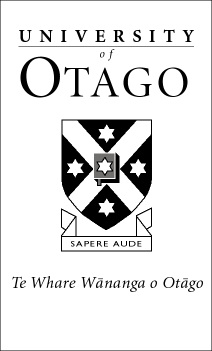 Department of PoliticsTe Tari TōrangapūThe following declaration must be signed and attached to your essay:“Declaration:  I have read and understood the University plagiarism policy.  I declare that this assignment is entirely my own work, all sources have been properly acknowledged, and that I have not previously submitted this work, or any version of it, for assessment in any other paper”.Name:Student ID:Signature:Date:			Paper number: POLSTutor’s name:Tutorial day and time:Word count:(Excl. references)	